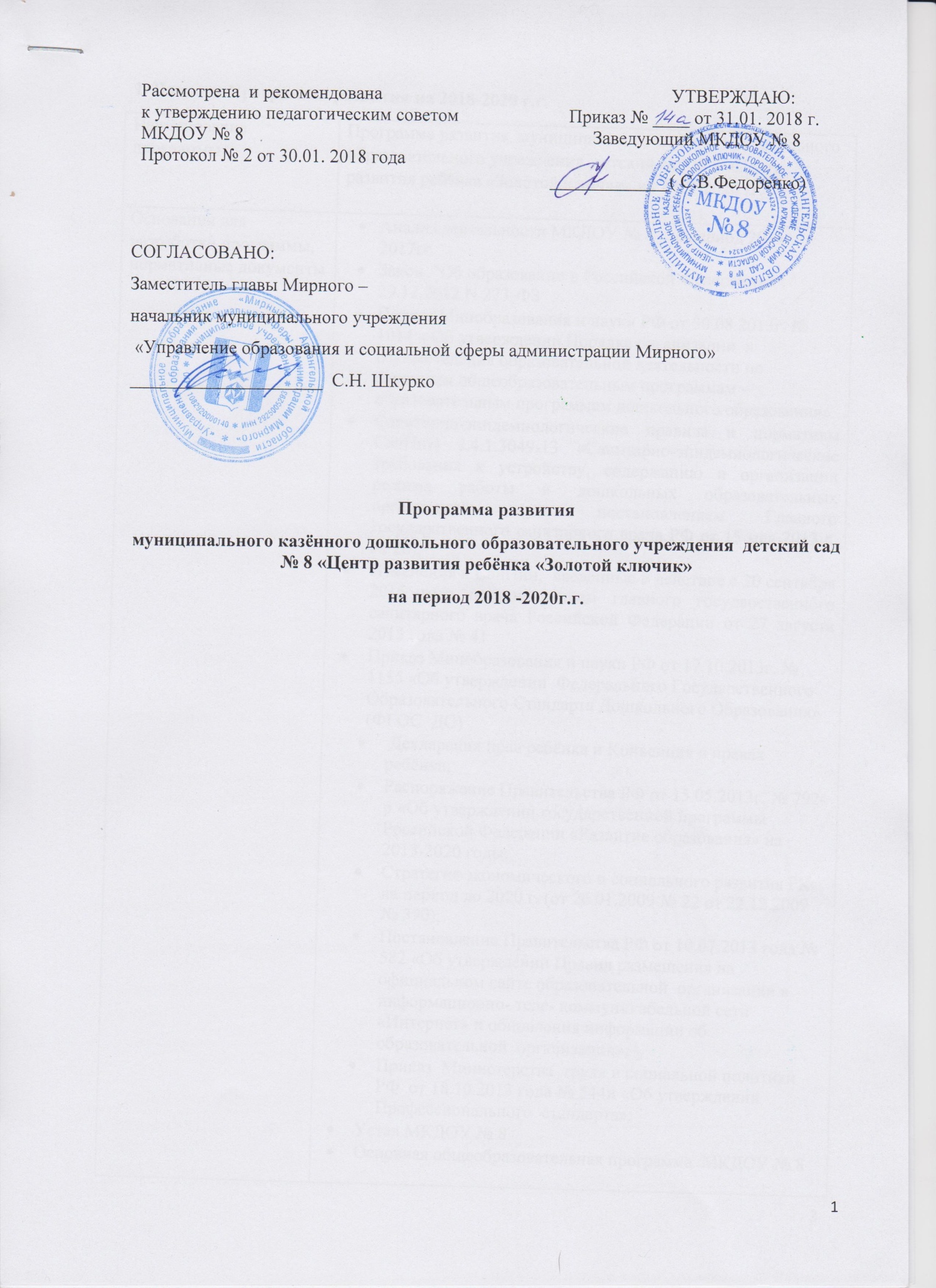 СодержаниеПрограммы развитияМКДОУ   № 8  1.Паспорт Программы развития на 2018 -2020 г.г..……………….........31.1   Введение……………………………………………………………....6    2. Информационно-аналитическая справка  о деятельности МКДОУ № 8 за период 2014-2017 гг…………………........................................72.1.Основные характеристики МКДОУ № 8………..................................72.2. Анализ  эффективности работы МКДОУ № 8 ……………………...8   3.Прогноз тенденций изменения социального заказа, социальной среды, ресурсных возможностей……………………………………… 16   4.Концепция Программы развития МКДОУ № 8 ……………….............195. Механизм реализации Программы развития………………………….20  6. Финансирование Программы развития ………………………………..23 7.Система организации контроля за выполнением Программы развития………………………………………………………………….. 231. Паспорт Программы развития на 2018-2020 г.г.1.1.ВведениеВ настоящее время Российское образование находится в состоянии глобальных перемен. Изменения претерпевает и дошкольное образование. Впервые дошкольное образование  становится первой ступенью системы образования, впервые  утвержден  ФГОС  дошкольного образования. Целевыми установками образовательной политики государства на современном этапе стало осуществление комплекса мероприятий, направленных на повышение качества образовательных услуг, рост профессиональной компетентности педагога. Эффективное решение этих задач возможно только в учреждении, готовом работать в инновационном режиме, конкурентоспособном на рынке образовательных услуг.             В современной системе дошкольного и школьного воспитания на начальном этапе непрерывного образования   остро обозначилась проблема кардинального изменения ее содержания, форм и методов организации. Реальная ситуация характеризуется наличием большого числа программ идущих «сверху» и инициативой «снизу», от педагогов чутко реагирующих на социальные запросы родителей и школы. Такое положение вызвало тенденцию создания индивидуальных образовательных проектов развития конкретных образовательных учреждений.           Таким образом, актуальность и значимость нового подхода к управлению образовательным учреждением состоит в необходимости их сохранения, развития и удовлетворения социального заказа, исходя из сложившихся условий.Осознание этого привело нас к необходимости создания программы развития ДОО, представляющей собой систему, направленную на видение перспективы развития детского сада, выбор конкретных управленческих решений и обеспечение поэтапного достижения поставленных целей.Необходимость разработки данной Программы развития обусловлена не только рядом причин указанных выше. Становится объективным появление новой модели ДОО, пересмотр управления системой образования, в воспитательно-образовательном процессе, в научно-методической, опытно-экспериментальной деятельности организации. ФГОС ДО ставит во  главу  угла  индивидуальный  подход  к  ребенку, где  происходит  сохранение  самоценности  дошкольного  детства и где  сохраняется  сама природа  дошкольника. Ведущими  видами  детской  деятельности  становятся:  игровая, коммуникативная, двигательная, познавательно- исследовательская, продуктивная. Приоритетной - становится  совместная  детско- взрослая  проектная  деятельность. В целом Программа развития  несет  инновационный  характер и направлена  на развитие, а  не только функционирование   образовательного  учреждения.Именно поэтому коллектив  муниципального казённого дошкольного образовательного учреждения детский сад № 8 «Центр развития ребёнка «Золотой ключик» ( далее по тексту-ДОО)   принял решение о разработке  программы развития  ДОО  на 2018-2020 годы. Программа развития была спроектирована исходя из конкретного анализа исходного состояния детского сада, территориального  окружения, специфики контингента детей, потребности родителей воспитанников.2. Информационно-аналитическая справка  о деятельности МКДОУ № 8 за период 2014-2017 гг.2.1. Основные характеристики МКДОУ № 8Состояние здания: двухэтажное здание. Количество групп МКДОУ № 8 – 10. На территории МКДОУ № 8 имеется игровая зона, которая включает в себя:физкультурную площадку, групповые площадки – индивидуальные для каждой возрастной группы. В микрорайоне имеется школа (МКОУ ОСОШ № 3), городской Дом детского творчества.МКДОУ № 8 реализует основную общеобразовательную программу дошкольного образования в группах общеразвивающей направленности. Деятельность МКДОУ № 8 направлена на реализацию основных задач дошкольного образования: сохранение и укрепление физического и психического здоровья детей, физическое, интеллектуальное и личностное развитие каждого ребенка с учетом его индивидуальных особенностей, оказание помощи семье в воспитании детей и материальной поддержки, гарантированной государством. Режим работы Детского садаРабочая неделя – пятидневная, с понедельника по пятницу. Длительность пребывания детей в группах – 12 часов. Режим работы групп – с 7.30 до 19.30.Детский сад (на 31 .12.2017.)  посещают 251 воспитанник в возрасте от 2 до 7 лет. В Детском саду сформировано 10 групп общеразвивающей направленности. Из них:−  2 первых младших группы – по 25 детей;-  2 вторых младших группы -  (24 и 26 детей) − 2 средних группы – 24 и 24 ребёнка;− 2 старших группы – 23 и 23  ребёнка;− 2 подготовительных к школе группы –25  и 26 детей.2.2.Анализ  эффективности работы МКДОУ № 8 за 2014-2017 годы.	Анализ здоровья  воспитанников  ДОУВажным показателем результатов работы дошкольного учреждения является здоровье детей. Мониторинг здоровья воспитанников за период с 2014 г. по 2017 г. позволяет сделать вывод о стабильности  показателей посещаемости и заболеваемости.Данные  посещаемости воспитанников МКДОУ№8.Сравнительный анализ заболеваемости воспитанников МКДОУ№8.Сравнительный анализ групп здоровья воспитанников МКДОУ №8.Учитывая индивидуальные особенности состояния здоровья ребёнка, перенесённые инфекционные заболевания, эмоциональный настрой, дети  распределяются по  группам здоровья и намечаются пути их оздоровления.Результаты адаптации детей в динамике.ТравматизмДанные усвоения детьми  ООП МКДОУ № 8 в %.Сравнительная таблица результатов освоения программы показывает, что результаты улучшились. Уменьшилось количество детей с низким уровнем усвоения программы.Анализ уровня готовности детей подготовительных  групп  к обучению в школе. Данные указывают на снижение показателей готовности детей к школе. Это объясняется  увеличением числа детей с проблемами развития, социальной незрелостью. Таким образом, в проблемном поле обозначается поиск индивидуального подхода (маршрута, АОП)  для детей с особыми образовательными потребностями.Оценка кадрового обеспеченияДетский сад укомплектован педагогами на 100 процентов согласно штатному расписанию. Всего работают 63 человека. Педагогический коллектив Детского сада насчитывает 25 педагогов. Соотношение воспитанников, приходящихся на 1 взрослого:− воспитанник/педагоги – 10/1;− воспитанники/все сотрудники – 4/1.Курсы повышения квалификации на 31.12. 2017г. прошли 100% педагогов. На 31.12.2017 2 педагога проходят обучение в ВУЗе по педагогической специальности, 2 педагога проходят заочное обучение в педколледже.Данные по категориям  педагоговВысшая категория – 5 чел. первая – 12 чел, СЗД – 3 чел, без категории – 5 чел.Данные по педагогическому стажуПедагоги постоянно повышают свой профессиональный уровень, эффективно участвуют в работе методических объединений, знакомятся с опытом работы своих коллег и других дошкольных учреждений, а также развиваются самостоятельно – участвуют в вебинарах, семинарах, работают над актуальными темами образования дошкольников.Статистика распространения передового педагогического опыта  за 2014-2017 годы.Как видно, наблюдается положительная динамика в распространении педагогами своего опыта, в показателях их профессионального роста. Но вместе с тем существует ряд проблем, которые продиктованы модернизацией Российского ( в частности дошкольного) образования. С отходом учебной деятельности как таковой на задний план, вперёд выступают специфические для дошкольника виды деятельности ( игровая.исследовательская, продуктивная, познавательная), которые и являются основными, приоритетными в осуществлении образования детей. Педагогам, получившим образование  в период до принятия ФГОС ДО, сложно сориентироваться в изменении форм и содержания образования. И даже те молодые специалисты, которые сегодня приходят в ДОО, научены, к сожалению, «по-старому». Им сложно воплотить в жизнь действенный, развивающий подход. Для этого надо иметь определённый тип мышления, уровень творчества. А эти качества могут формироваться годами. И наша задача – направлять педагогов на этот путь, проводя в жизнь  действующую политику внутрифирменного обучения. Одной из задач этой политики будет работа в направлении формирования компетенций педагога, заявленных в Профстандарте.Организация взаимодействия с родителямиСоциальный статус семей на 31.12.2017. (в%):Полная семья – 92  %Неполная семья  -8  %  Многодетная семья – 8 %   	Малообеспеченная семья – 4 % Семьи, где есть дети – инвалиды – нет.Распределение  семей по количеству детейТаким образом, в основном, в нашей дошкольной организации преобладают семьи с двумя детьми.В ФГОС ДОсформулированы    требования по взаимодействию дошкольной организации с родителями. Подчеркнуто,  что  одним из принципов дошкольного образования является сотрудничество Организации с семьёй.   Взаимодействие с родителями (законными представителями) воспитанников является одним из основных направлений деятельности нашего дошкольного образовательного учреждения. Принципиально важными являются изменения в содержании Закона «Об образовании», касающиеся семьи и ее отношений с общественными образовательными институтами. В решении сложных и многоплановых задач,  эксклюзивная роль отводится семье.   В ст. 44 впервые определены права, обязанности и ответственность родителей за образование ребенка. В основе новой концепции взаимодействия семьи и дошкольного учреждения лежит идея о том, что за воспитание детей несут ответственность родители, а все другие социальные институты призваны помочь, поддержать, направить, дополнить их воспитательную деятельность.    Таким образом,  в соответствии с законодательными нормами,  внашей ДООс 2014 года была организована  инновационная практика по вовлечению семей воспитанников в образовательную деятельность групп детского сада.Был разработан специальный алгоритм участия родителей в образовательной деятельности групп, который включал 2 направления: непосредственное проведение образовательных мероприятий и пополнение ППРС. За три года родителями было проведено более трёхсот мероприятий, во всех группах обогатилась  развивающая среда ( нестандартное игровое оборудование, пособия для НОД, электронные ресурсы, картотеки и.т.п.). Родители за это время участвовали в 90 конкурсах разного уровня и направленности.Но во взаимодействии с семьями также существуют проблемы, главная из которых -  малая степень участия большинства родителей в предлагаемых мероприятиях. Активно работают и помогают педагогам 5-6 семей в каждой группе, 10 – единичные участия  и, примерно 10 – безучастны к жизни своих детей в детском саду.Продолжает оставаться актуальной проблема пропусков посещения  детьми детского сада без уважительной причины.Все эти вопросы найдут своё дальнейшее развитие в данной Программе и будут отражены в разработанных мероприятиях.Дополнительное образование.В МКДОУ № 8  работают  кружки по направлениям:1) художественно-эстетическое: «Изостудия», «Весёлые топотушки» (ритмика), оригами, «Народная кукла» , « Умелые ручки», хореография.2) познавательное: «Изучаем английский», «Юные исследователи», «Знайка»,  «Размышляйка» (блоки Дьенеша);3) физкультурно-спортивное: «Мы – юнармейцы»В дополнительном образовании задействовано 30 процентов воспитанников.Платные услуги оказывают: кружок «Весёлые топотушки» (ритмика) и адаптационная группа «Аистёнок» для детей раннего возраста, не посещающих ДОО.Платных услуг недостаточно. Планируется их увеличение, но для этого было бы целесообразно  сменить статус  учреждения с казённого на бюджетное. Тогда  мы получим возможность более самостоятельного расходования заработанных на платных услугах средств. Одной из задач данной программы является осуществление этого перехода.Материально-техническая база.	В Детском саду сформирована материально-техническая база для реализации образовательных программ, жизнеобеспечения и развития детей. В МКДОУ № 8 оборудованы помещения:− групповые помещения – 10;− кабинет заведующего – 1;− методический кабинет – 1;− музыкальный зал – 1;− физкультурный зал – 1;− пищеблок – 1;− прачечная – 1;− медицинский кабинет – 1;-  кабинет логопеда – 1;-  кабинет психолога – 1;-  мини-музей «русская изба» - 1.При создании предметно-развивающей среды воспитатели учитывают возрастные, индивидуальные особенности детей своей группы. Оборудованы групповые комнаты, включающие игровую, познавательную, обеденную зоны.За период с 2014 по 2017 годы в  МКДОУ № 8  проведены следующие ремонтные работы:Замена оконных блоков в музыкальном зале. Ремонт системы канализации.Установка системы видеонаблюдения.Закуплено:Мягкий инвентарь (бельё,подушки).Развивающие игры, канцтовары.Оборудование в прачечную.Средства индивидуальной защиты, огнетушители.Материально-техническое состояние МКДОУ соответствует действующим санитарно-эпидемиологическим требованиям к устройству, содержанию и организации режима работы в дошкольных организациях, правилам пожарной безопасности, требованиям охраны труда.На территории МКДОУ № 8 4 прогулочных веранд находятся в аварийном состоянии и требуют замены. На 3-х  участках веранды отсутствуют. Таким образом, для полноценных прогулок детей необходима закупка и установка 7 веранд.Основные проблемы, выявленные за отчётный период и пути их решения.Как видно из проблемного анализа, многие вопросы результативно решаются,  но некоторые из них требуют  дальнейшей разработки, именно на них и направлена данная Программа развития.Прогноз тенденций изменения социального заказа, социальной среды, ресурсных возможностей.Стратегия модернизации образования, одобренная Правительством РФ, ставит для общего образования новые ориентиры в образовательных и воспитательных целях ДОУ. Эта стратегия модернизации задает новые требования. В первую очередь, главным результатом образования должно стать его соответствие целям опережающего развития. Дети должны быть вовлечены в исследовательские проекты, творческие занятия, спортивные мероприятия, в ходе которых они научатся понимать и  осваивать новое, быть открытыми и способными выражать собственные мысли, уметь принимать решения и помогать друг другу, формировать интересы и осознавать возможности. Для достижения указанных результатов выдвигаются следующие приоритетные взаимосвязанные задачи:	- обеспечение доступности дошкольного образования, равных стартовых возможностей каждому ребенку дошкольного возраста с учетом потребностей и возможностей социума;	- достижение нового современного качества дошкольного образования;	повышение социального статуса и профессионализма работников образования, усиление их государственной и общественной поддержки;	- развитие образования как открытой государственно-общественной системы поддержки талантливых детей  и повышения роли всех участников образовательныхотношений - дошкольника, педагога, родителя, образовательного учреждения.Смена модели образования от традиционной к  личностно  ориентированной, переход образования на новые федеральные государственные образовательные стандарты требуют от ДОО совершенствования, изменения; от каждого педагога  - становления его как профессионала, глубоко знающего свою работу  и легко ориентирующегося в инновациях, психологических процессах, владеющего современными технологиями.Вместе с тем, в стандартах определены требования к  установлению норм и положений, обязательных при реализации основной общеобразовательной программы дошкольного образования условиям, которые учитывают:-	программы дошкольного образования для детей с ограниченными возможностями здоровья;-	развитие новых форм и механизмов осуществления экспертизы образовательной деятельности (мониторинг).Таким образом, современная образовательная политика федерального и регионального уровней дает понимание требований к условиям жизнедеятельности в образовательном учреждении, и определяет компоненты конечного результата как компетенции выпускника ДОО.Одной из составляющей консолидированного заказа является социальный заказ микросоциума.Социальный заказ:	Образовательная политика и социальный заказ дают основания для анализа жизнедеятельности детского сада, выявления его сильных и слабых сторон.   Анализ потенциала развития МКДОУ № 8 :Проведенный  SWOT-анализнастоящего состояния деятельности МКДОУ № 8 позволил  выявить следующий ряд проблем: - необходимость вести систематический медико– педагогический контроль  в вопросах воспитания осознанного и ответственного отношения ребенка к своему здоровью, формирования установки на здоровый образ жизни;-несогласованность требований педагогов и родителей к обеспечению полноценного развития ребенка, недостаточная грамотность родителей в вопросах последовательного образования детей;- необходимость укрепления и обновления материально-технической базы ДОО;- потребность родителей подготовить детей к школе и отсутствие желания участвовать самим в этой подготовке;    - необходимость  интенсификации педагогического труда, повышение его качества,  совершенствование педагогического мастерства и рост творческой активности  педагогов к применению современных образовательных технологий;-потребность в повышении эффективности управления детским садом, через включённость родителей в этот процесс, как условии повышения качества образования дошкольников. Поэтому, можно сделать вывод, что  реально сложились условия и потенциальные возможности коллектива для дальнейшего развития и повышения эффективности деятельности учреждения.4.Концепция Программы развития МКДОУ № 8Цель Программы: повышение качества образования в ДОУ  через создание в детском саду системы интегративного образования, реализующего право каждого ребенка на качественное и доступное образование, обеспечивающее равные стартовые возможности для полноценного физического и психического развития детей, как основы их успешного обучения в школе.Задачи:1.	Совершенствовать материально-техническую базу и  предметно-пространственную среду МКДОУ № 8 в соответствии с ФГОС ДО.2.	Применять инновационные технологииэффективного социального взаимодействия с целью развития и укрепления отношений детей в разновозрастных сообществах.3.	 Повышать профессиональную  компетентность педагогов в соответствии с требованиями Профстандарта .4.	Использовать  возможности сетевого взаимодействия и интеграции в образовательном процессе.5.	Расширить взаимодействие ДОУ с семьями воспитанников в соответствии с требованиями ФГОС ДО, с целью повышения компетентности родителей (законных представителей) в вопросах развития и образования, охраны и укрепления здоровья детей..6.	Сменить статус  МКДОУ № 8 с казённого на бюджетное учреждение с целью укрепления и развития материально-технической базы.Принципы:Принцип системности – целостный подход, взаимодействие и взаимосоответствие всех направлений и звеньев на достижение оптимального результата – развития личности ребенка.Принцип развивающего образования опирается на «зону ближайшего развития» и предполагает использование новейших технологий и методик.Принцип индивидуализации и дифференциации предполагает учет субъективного опыта, индивидуальных предпочтений, склонностей, интересов и способностей детей и взрослых.Принцип – гуманизации – это утверждение непреходящей ценности человека, его становление и развитие.Принцип    увлекательности – является одним из важнейших. Весь образовательный материал интересен детям, доступен и подается в игровой форме.Принцип вариативности предполагает разнообразие содержания, форм и методов с учетом целей развития и педагогической поддержки каждого ребенка.	Принцип активности– предполагает освоение ребенком программы через собственную деятельность под руководством взрослого.5. Механизм реализации программыЗадача 1. Совершенствовать материально-техническую базу и  предметно-пространственную среду МКДОУ № 8 в соответствии с ФГОС ДО.Мероприятия по реализации:Материально-техническая база.•	приобрести оборудование на пищеблок (плита электрическая, картофелечистка, привод универсальный, холодильник). 2020 г.•	приобрести оборудование для прачечной и кастелянши (машина стиральная, машина швейная).2019 г.Планируемые ремонты (при наличии финансирования):1. Капитальный ремонт пожарной сигнализации. 2019 г.2.Ремонт кровли. 2020 г.3.Ремонт асфальто-бетонного покрытия. 2020 г.4.Ремонт забора. 2020 г.5.Замена оконных блоков в 2-х группах, прачечной, кабинетах.2020 г.6.Ремонт фасада здания. 2020 г.7.Косметический ремонт помещений. Ежегодно.8.Выполнение предписаний  Пожнадзора. 2019 г.9.Строительство ( или закупка) прогулочных веранд. 2020 г.Предметно-пространственная  развивающая среда1.Приобрести для всех групп в соответствии с возрастом  различные виды современных конструкторов (керамические, технические, обучающие, блочные, музыкальные, конструкторы –мозаики) для занятий в небольших подгруппах. 2. Приобрести материалы для совместного детского творчества ( наборы для различных видов художественно-творческой деятельности)3. Приобрести в группы оборудование для центров экспериментирования.(при наличии финансирования)4. Осуществить  проект «Волшебная комната»:  создать комнату психологической разгрузки в кабинете психолога, где будут оформлены зоны с соответствующими атрибутами и оборудованием:- зона куклотерапии;- зона песочной терапии;- зона снятия агрессии;- зона релаксации.    2019 г.Ожидаемый результат:  пополнение и укрепление материальной базы. Создание комнаты психологической разгрузки для детей.Задача 2. Применять инновационные технологии  эффективного социального взаимодействия с целью развития и укрепления отношений детей в разновозрастных сообществах.Мероприятия по реализации:1. Педагогам изучитьтехнологии эффективного социального взаимодействия Н.П. Гришаевой: «Клубный час», «Социальная акция»,  « Рефлексивный круг»,«Проблемная  педагогическая ситуация»  (февраль-апрель 2018)2.Разработать перспективный план по применению данных технологий в практике образовательной работы с детьми.3. Обсудить  план на педагогическом совете, утвердить распорядительным актом.4. Применить план с 2018-2019 учебного года с параллельной углублённой разработкой мероприятий в группах.5. Подвести  итоги после двухлетней работы по плану.(сентябрь-декабрь 2020г.). Обобщить полученный опыт.Ожидаемый результат:   Дети старшего дошкольного возраста приобретут навыки волонтёров. Забота о младших для них станет обычным делом, а с годами ,даже  естественной потребностью.Педагоги овладеют инновационной технологией, создающей в учреждении качественно новую социальную ситуацию развития ребёнка. Приобретут навыки взаимодействия в разновозрастном сообществе детей.При успешной реализации технологий произойдёт обобщение полученного опыта и выход с ним на городской и областной уровни.Задача 3. Повышать профессиональную  компетентность педагогов в соответствии с требованиями  Профстандарта .Мероприятия по реализации:1.Обучение педагогов на курсах повышения квалификации ( очные, заочные, дистанционные формы)2.Аттестация педагогов.  2018-2020 г.г.3.Участие педагогов в методических конкурсах разного уровня. 2018-2020 г.г.4.Создание электронных сайтов (личных или страничек на сайте МКДОУ № 8), где будут публиковаться  педагогические находки, ценный методический опыт педагога, его авторские программы и другой полезный для коллег материал). К 2020 г.Организация  постоянно действующей школы для  воспитателей «Особенности детских проектов и пути их реализации». 2018-2020 г.г.Ожидаемый результат:Педагоги  повысят профессиональный уровень, увеличится число воспитателей с первой и высшей квалификационной категорией. Получат знания и, возможно, некоторые навыки в соответствии с заявленными Профстандартом компетенциями. Задача 4.Использовать  возможности сетевого взаимодействия и интеграции в образовательном процессе.Мероприятия по реализации:Использовать объекты социума для формирования представлений о многообразии окружающего мира и человеческих взаимоотношений:• изучить возможности образовательных и социокультурных организаций города по выполнению социального заказа и реализации приоритетного направления деятельности детского сада в качестве партнера;2018 г.•провести отбор и анализ перспективных дополнительных образовательных услуг для семей воспитанников детского сада; 2018 г.•создать инициативную группу по разработке локальной нормативной базы для организации взаимодействия с образовательными и социокультурными организациями города; 2018 г.•заключить договоры с социокультурными организациями города, чтобы они оказывали дополнительные образовательные услуги семьям воспитанников; 2018 г.•составить общий план мероприятий по преемственности образования с общеобразовательными школами микрорайона и города. 2018 г.(сентябрь)Ожидаемый результат: наличие локальной нормативной базы для организации взаимодействия с образовательными и социокультурными организациями города.Задача 5.Расширить взаимодействие ДОУ с семьями воспитанников в соответствии с требованиями ФГОС ДО, с целью повышения компетентности родителей (законных представителей) в вопросах развития и образования, охраны и укрепления здоровья детей.Мероприятия по реализации:1. Продолжить инновационную практику включения родителей в образовательную деятельность в соответствии с перспективно-тематическим планом. (2018-2020 г.г.)2. Привлечь родителей к реализации технологий эффективного социального взаимодействия («Клубный час», «Социальные акции»). Предусмотреть  их участие в перспективных планах групп. (спланировать работу в сентябре 2018 г.)3. Реализовать в максимальном объёме ( с точки зрения количества родителей) их участие в реализуемом плане освоения технологий эффективного социального взаимодействия.4. Подвести итоги после двухлетней работы по плану.(сентябрь-декабрь 2020г.). Обобщить полученный опыт.Ожидаемый результат:Повысится степень родительской активности в делах, планах, проектах, осуществляемых в МКДОУ № 8.  Возрастёт уровень инициативности родителей, их организаторского начала ( технологии «Социальные акции», «Клубный час»). Вместе с эти возрастёт и заинтересованность родителей в делах детского сада. Таким образом система взаимодействия с семьёй станет более эффективной.Задача 6.Расширить спектр дополнительных платных образовательных услуг.Мероприятия по реализации:1. Перевести на платную основу кружки: «Английский язык», «Подготовка к школе», «Народная кукла».( с 208-2019 у.г.)2. Организовать  технико-конструктивный   кружок для мальчиков « Самоделкин».Задача 7.    Сменить статус  МКДОУ № 8 с казённого на бюджетное учреждение с целью укрепления и развития материально-технической базы.Мероприятия по реализации:Подготовить необходимый  пакет документов. 2020 г.Ожидаемый результат:  переход в 2020 году в статус бюджетной организации6.Финансирование  Программы развития МКДОУ № 8Планируемое  финансирование на период 2018-2020 годы7. Система организации контроля за выполнением Программы  развития1.	Постоянный контроль выполнения Программы осуществляет администрация МКДОУ № 8.2.	Творческая группа разрабатывает ежегодные планы мероприятий с указанием ответственных за реализацию отдельных проектов, представляет их  на Педагогическом совете. 3.	Освещение хода реализации Программы (по результатам отчетов) на сайте дошкольного образовательного учреждения, на конференциях и семинарах разного уровня.4.	Ежегодные отчеты на педагогических советах дошкольного образовательного учреждения, родительских собраниях и сайте МКДОУ № 8.5.	Результаты контроля и отчёты о проведённых мероприятиях,  публичные отчеты руководителя дошкольного образовательного учреждения, отчёты о самообследовании публикуются на сайте МКДОУ № 8.Наименование программыПрограмма развития  муниципального казённого дошкольного образовательного учреждения  детский сад № 8 «Центр развития ребёнка «Золотой ключик» на 2018-2020 гг.Основания для разработки программы, нормативные документыАнализ деятельности МКДОУ № 8   за период 2014-2017гг.Закон  "Об образовании в Российской Федерации" 29.12.2012 N 273-ФЗПриказ Минобразования и науки РФ от 30.08.2013г. № 1014 « Об утверждении Порядка организации  и осуществления образовательной деятельности по основным общеобразовательным программам – образовательным программам дошкольного образования»Санитарно-эпидемиологические правила и нормативы СанПиН 2.4.1.3049-13 «Санитарно-эпидемиологические требования к устройству, содержанию и организации режима работы в дошкольных образовательных организаций» (утв. постановлением Главного государственного санитарного врача РФ от 15 мая 2013 г. № 26);Изменения к СанПин,  введенные в действие с 20 сентября 2015 года постановлением главного государственного санитарного врача Российской Федерации от 27 августа 2015 года № 41Приказ Минобразования и науки РФ от 17.10.2013г. № 1155 «Об утверждении  Федерального Государственного Образовательного Стандарта Дошкольного Образования»  (ФГОС  ДО) Декларация прав ребёнка и Конвенция о правах ребёнка;Распоряжение Правительства РФ от 15.05.2013г. № 792-р «Об утверждении государственной программы  Российской Федерации «Развитие образования» на 2013-2020 годы; Стратегия экономического и социального развития РК на период до 2020 г. (от 26.01.2009 № 22 от 22.12.2009 № 390);Постановление Правительства РФ от 10.07.2013 года № 582 «Об утверждении Правил размещения на официальном сайте образовательной  организации в информационно- теле- коммуникабельной сети «Интернет» и обновления информации об образовательной  организации»;Приказ  Министерства  труда и социальной политики РФ  от 18.10.2013 года № 544н «Об утверждении Профессионального  стандарта»;Устав МКДОУ № 8Основная общеобразовательная программа  МКДОУ № 8 Разработчики программыЗаведующий, зам.зав. по УВР, творческая  группа педагогов Сайт МБДОУ в сети Интернетsadzolotoykluchik.ruНазначение программыПрограмма развития предназначена для определения перспективных направлений развития образовательного  учреждения на основе анализа  работы  за предыдущий период.В ней отражены тенденции изменений, охарактеризованы главные направления обновления содержания образования и организации  образовательныхотношений, управление дошкольным учреждением на основе инновационных процессов.ЦельПовышение качества образования в ДОО  через создание в детском саду системы интегративного образования, реализующего право каждого ребенка на качественное и доступное образование, обеспечивающее равные стартовые возможности для полноценного физического и психического развития детей, как основы их успешного обучения в школе.Задачи1.	Совершенствовать материально-техническую базу и  предметно-пространственную среду МКДОУ № 8 в соответствии с ФГОС ДО.2.	Применять инновационные технологии  эффективного социального взаимодействия с целью развития и укрепления отношений детей в разновозрастных сообществах.3.	 Повышать профессиональную  компетентность педагогов в соответствии с требованиями Профстандарта .4.	Использовать  возможности сетевого взаимодействия и интеграции в образовательном процессе.5.	Расширить взаимодействие ДОУ с семьями воспитанников в соответствии с требованиями ФГОС ДО, с целью повышения компетентности родителей (законных представителей) в вопросах развития и образования, охраны и укрепления здоровья детей.6.	Расширить спектр дополнительных платных       образовательных услуг.7. Сменить статус  МКДОУ № 8 с казённого на бюджетное учреждение с целью укрепления и развития материально-технической базы.Основные функции Программы-очерчивает стратегию развития детского сада;-выделяет приоритетные направления работы;-ориентирует всю деятельность на конечный результат.Принципы образовательной деятельности МКДОУ № 8 в рамках Программы развития  на 2018-2020 гг.Принцип системности – целостный подход, взаимодействие и взаимосоответствие всех направлений и звеньев на достижение оптимального результата – развития личности ребенка.Принцип развивающего образования опирается на «зону ближайшего развития» и предполагает использование новейших технологий и методик.Принцип индивидуализации и дифференциации предполагает учет субъективного опыта, индивидуальных предпочтений, склонностей, интересов и способностей детей и взрослых.Принцип – гуманизации – это утверждение непреходящей ценности человека, его становление и развитие.Принцип    увлекательности – является одним из важнейших. Весь образовательный материал интересен детям, доступен и подается в игровой форме.Принцип вариативности предполагает разнообразие содержания, форм и методов с учетом целей развития и педагогической поддержки каждого ребенка.Принцип активности – предполагает освоение ребенком программы через собственную деятельность под руководством взрослого.Сроки выполнения и этапы реализации программыПрограмма будет реализована в 2018-2020 годы в три этапа.1-ый этап – подготовительный (2017-2018уч.г)- разработка документации для успешной реализации мероприятий в соответствии с Программой развития;- создание условий (кадровых, материально-технических и т. д.) для успешной реализации мероприятий в соответствии с Программой развития;- начало реализации мероприятий, направленных на создание интегрированной модели развивающего образовательного пространства.2-ой этап – практический (2018-2019уч.г)- апробирование модели, обновление содержания организационных форм, педагогических технологий;- постепенная реализация мероприятий в соответствии с Программой развития;- коррекция мероприятий.3-ий этап – итоговый (2019-2020уч.г.)- реализация мероприятий, направленных на практическое внедрение и распространение полученных результатов;- анализ достижения цели и решения задач, обозначенных в Программе развития.Ожидаемые конечные результаты, важнейшие целевые показатели программыДальнейшее развитие МКДОУ № 8:- укрепление кадрового потенциала МКДОУ № 8;- укрепление материально-технической базы.- совершенствование развивающей предметно-пространственной среды в группах;- повышение  компетентности педагогов в области применения социально-коммуникативных технологий в образовательном процессе.-тесное взаимодействие с родителями, участниками образовательныхотношений в МКДОУ № 8.Финансовое обеспечение программыОсуществляется в пределах текущего финансирования.Система организации контроля за выполнением программыПостоянный контроль выполнения Программы осуществляет администрация МКДОУ № 8.Творческая группа разрабатывает ежегодные планы мероприятий с указанием ответственных за реализацию отдельных проектов, представляет их  на Педагогическом совете. Освещение хода реализации Программы (по результатам отчетов) на сайте дошкольного образовательного учреждения, на конференциях и семинарах разного уровня.Ежегодные отчеты на педагогических советах дошкольного образовательного учреждения, родительских собраниях и сайте МКДОУ № 8.Результаты контроля и отчёты о проведённых мероприятиях,  публичные отчеты руководителя дошкольного образовательного учреждения, отчёты о самообследованиипубликуются на сайте МКДОУ № 8. Наименование образовательной организацииМуниципальное казённое дошкольное образовательное учреждение детский сад № 8
«Центр развития ребёнка «Золотой ключик» (МКДОУ № 8)РуководительСветлана Васильевна ФедоренкоАдрес организации164170 г.Мирныйул.Ломоносова д.7Телефон, факс8 (81834)54359,8 (881834)56082Адрес электронной почты8mdou@mail.ruУчредительМО «Мирный» Юридический адрес учредителя: Архангельская область, г. Мирный, ул. Ленина, д. 33.Дата создания1967  годЛицензияОт 01.07.2016 № 6291, серия 29 ЛО1 № 0001328Наименование показателей2014-2015учебный год (сент-апр)2014-2015учебный год (сент-апр)2015-2016учебный год 2015-2016учебный год 2016-2017учебный год2016-2017учебный годНаименование показателейВсего      из них воспитанники в возрасте 3 года и старшеВсего      из них воспитанники в возрасте 3 года и старшеВсего      из них воспитанники в возрасте 3 года и старшеЧисло дней, проведенных воспитанниками в группах31314  2672330518268653103126815Число дней, пропущенных воспитанниками12214     9920119289523    130299841в том числе:по болезнивоспитанников3086      21082749213525631713по другим причинам957573639179        7388       10905         7836учебный год →2014-2015учебный год2014-2015учебный год2015-2016         учебный год2015-2016         учебный год2016-2017учебный год2016-2017учебный годНаименование показателейВсегоиз них у  воспитанников в возрасте 3 года и старше Всегоиз них у  воспитанников в возрасте 3 года и старше Всегоиз них у  воспитанников в возрасте 3 года и старше Всего49131481385484326в том числе:бактериальная дизентерия000         000энтериты, колиты и гастроэнтериты, вызванные возбудителями неинфекционного характера ФРЖКТ00            0     0скарлатина000     000ангина (острый тонзиллит)282120     201513грипп и острые инфекции верхних дыхательных путей417304429       337439294пневмонии001        100несчастные случаи, отравления, травмы000           0  0   0другие заболеванияветряная  оспа42+ ветр оспа -425+ ветр оспа -126+ветр.оспа - 723+ветр.оспа -729+ветр.оспа 519+ветр.оспа -3Группы здоровья(дет)IIIIIII VV2014-201530197140       22015-201665154210       02016-201761169182       1Степень адаптации2014-20152015-20162016-2017Легкая16 чел    36%24   52%24  35%Средняя28 чел     64%22   48%44 35%Прибыло до 3-х лет,чел.44 чел46 чел68 чел2014-20152015-20162016-2017Количество  случаев0002014-2015учебный год(май)2014-2015учебный год(май)2014-2015учебный год(май)2014-2015учебный год(май)2015-2016учебный год(май)2015-2016учебный год(май)2015-2016учебный год(май)2016-2017учебный год(май)ВССНВСНВ        С         Н405377384616  40          54         6Уровни готовности к обучению2014-2015 у.г.45 детей2015-2016482016-201747готовы, имеют  высокий уровень             91 %82%77% условно готовы                                      9%10%19%условно не готовы     004%не готовы                                                   08%0%Количество выступлений2014-20152015-2016                       2016-2017Городской1378Областной2012Всероссийский000Количество публикацийГородской120Областной030Всероссийский846Количество участников конкурсовГородской92017Областной572Всероссийский4419Итого424764Количество детей в семьеКоличество семейПроцент от общего количества семей воспитанниковОдин ребенок3715Два ребенка18774Три ребенка и более2711ПроблемыРешениеФизическое развитиеФизическое развитиеОперативный контроль физкультурно-оздоровительной работы выявил:- не во всех группах регулярно проводятся закаливающие процедуры,- невысокое качество выполнения детьми упражнений утренней гимнастики- не полностью соблюдаются требования к организации прогулок ( не выдерживается время, не проводятся все компоненты прогулки)- не во всех группах  в массовом порядке привлекаются родители к спортивным мероприятиямПроведён  конкурс  «Прогулка интересная весёлая полезная»Проведён цикл  консультаций для воспитателей «Из чего складывается система закаливания детского организма»  (медицинская  сестра)Регулярно осуществляется оперативный контроль «Закаливание детей» (зам.зав по УВР), контроль  «Организация утренней гимнастики»  (инструктор по ф.к.)Речевое развитиеРечевое развитиеРечь детей невыразительна. У многих проблемы звукопроизношенияПроблема остаётся. В целях профилактики планируется ввести еженедельные занятия с логопедом во вторых младших группах.Провести семинар-практикум по подбору артикуляционных гимнастик в соответствии с темами недели (логопед)Организовано с профилактической целью в режимных моментах проведение логопедом артикуляционной гимнастики с детьми 2 младших, средних групп.Ввести артикуляционную гимнастику в остальных группах под руководством логопедаВзаимодействие с семьямиВзаимодействие с семьямиНе все родители активно поддерживают идею вовлечения в образовательную деятельность. Во многих семьях дети растут в атмосфере «Всё для меня», привыкают всё получать,  но не учатся отдавать – делать добрые дела для окружающих близких.Продолжать инновационную практику. Вовлечь родителей в общесадовский нравственный проект «Научи своё сердце любить». Цель – создание  условий, в которых дети могли бы совершать добрые дела как свидетельство любви и уважениях к окружающим их людям –родителям, сверстникам, педагогам и просто нуждающимся в помощи.Предметно-развивающая средаПредметно-развивающая средаЧастичное несоответствие ФГОСРеализовать проект по созданию комнаты психологической разгрузки «Волшебная комната»(руководитель творческой группы педагогов И.В. Кулагина)Формирование профессиональных компетенций педагогов в соответствии с ПрофстандартомФормирование профессиональных компетенций педагогов в соответствии с ПрофстандартомНизкая информированность педагогов о требованиях  ПрофстандартаНедостаточная сформированность профессиональных компетенций для эффективной реализации трудовых функцийПроведен цикл консультаций «Что несёт  педагогу новый  Профстандарт?»Проведен мониторинг «Самооценка педагогами их компетенций, заявленных в Профстандарте»Проведён цикл лекций, направленных на овладение современными технологиями образования детей с особыми образовательными потребностями (специалисты МКДОУ №1).Материально-техническая базаМатериально-техническая базаИзношенность помещений и коммуникаций здания МДОУ.Проблемы  кровли (протекание в период таяния снега).Аварийное состояние или отсутствие  прогулочных веранд  на участках.Необходима модернизация системы пожарной сигнализации.Устаревшее оборудование на пищеблоке, в прачечнойПроблема  материальной базы остаётся актуальной из-за отсутствия финансирования.Требования к компетенциямвыпускника ДОУТребования к «условиям вобразовательном учреждении»ребенок овладевает основнымикультурными способами деятельности, проявляет инициативу и самостоятельность в разных видах деятельности - игре, общении, познавательно-исследовательской деятельности, конструировании и др.; способен выбирать себе род занятий, участников по совместной деятельности;ребенок обладает установкой положительного отношения к миру, к разным видам труда, другим людям и самому себе. Способен договариваться, учитывать интересы и чувства других, старается разрешать конфликты;ребенок обладает развитым воображением, которое реализуется в разных видах деятельности;ребенок достаточно хорошо владеет устной речью, может выражать свои мысли и желания, может использовать речь для выражения своих мыслей, чувств и желаний;у ребенка развита крупная и мелкая моторика; он подвижен, вынослив, владеет основными движениями, может контролировать свои движения и управлять ими;ребенок способен к волевым усилиям, может следовать социальным нормам поведения и правилам в разных видах деятельности, во взаимоотношениях со взрослыми и сверстниками, может соблюдать правила безопасного поведения и личной гигиены;ребенок проявляет любознательность, задает вопросы взрослым и сверстникам, склонен наблюдать, экспериментировать. Здоровьесбережение всех участников образовательного процессаПреемственностьОткрытость ДОУУчастие общественности в системе оценки качества образованияНепрерывное повышение профессионального уровня сотрудниковИнновационностьСистема поддержки талантливых детей.Программа дошкольного образования для детей с ограниченными возможностями здоровья.Внутренняя средаВнешняя средаВнешняя средаВнутренняя средаВозможностиУгрозыСильные сторонынакоплен практический опыт образовательной деятельности в ДОО;разнообразие деловых и творческих связей с различными организациями и учреждениями станицыблагоприятный психологический климат в ДОУстимулирование труда педагогов, внедряющих инновационные проекты дошкольного образованияI.Стратегия развитиясохранение и развитие системы повышения квалификации педагогических работников в соответствии с требованиями ФГОС;повышение конкурентоспособности и результативности деятельности ДОО, обусловленное улучшением качества образовательного процесса и ростом профессионального мастерства педагогов;поиск педагогических идей по обновлению содержания дошкольного образования: внедрение новых технологий, приемов взаимодействия с родителями; использование в работе интерактивных методов общения с родителямиII. Стратегия экспериментанизкий %педагогов владеющих новыми интерактивными методами взаимодействия и общения с родителями воспитанников ДОО;обеспечить психологический комфорт педагогам, создать атмосферу педагогического оптимизма, ориентацию на успех, стремление создать все условия для сохраненияи укрепления здоровьяДальнейшая оптимизация программного и материально-технического обеспечения работы ДОО в соответствии с ФГОС ДО;Активизация внедрения развивающих технологий, в первую очередь игровыхСовершенствование содержания и форм взаимодействия детского сада и семьи в образовательном процессеСлабые стороныувеличение количества воспитанников, относящихся к сложным категориям, приводящее к ухудшению показателей подготовки к школе;большая наполняемость групп;слабая включенность родителей в образовательный процесс ДОУIII. Стратегия компенсации сформирован стабильный коллектив единомышленников, способный решать все стоящие перед коллективом задачиотработана система оздоровительной и профилактической работы и осуществляется вариативный подход к формам и содержанию физического воспитания детей.IV. Стратегия защиты низкий социальный статус профессии воспитателя в обществе;эмоциональное выгорание педагогов вследствие продолжительных профессиональных стрессов;низкая заинтересованность  родителей воспитанников, в контакте с воспитателями;нестабильная экономическая ситуация в стране, сопряженная с негативными тенденциями в функционировании институтов семьи;проблематичность финансирования материально-технической базы ДОО.                              Материально-техническая база                              Материально-техническая база                              Материально-техническая база                              Материально-техническая базаМягкий инвентарь201820192020Средства индивидуальной защиты1000005000050000Медикаменты, средства гигиены250002500025000Развивающие игры, канцтовары110000200000200000Прочие материальные запасы3452009000090000Приобретение оборудования в прачечную185000--Огнетушители15000--Оплата обучения на курсах педагоговОплата обучения на курсах педагоговОплата обучения на курсах педагоговОплата обучения на курсах педагогов524006000060000           Подписка, журналы, методические материалы, справочные базы           Подписка, журналы, методические материалы, справочные базы           Подписка, журналы, методические материалы, справочные базы           Подписка, журналы, методические материалы, справочные базы1380005000050000